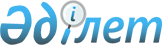 Екібастұз қаласында 2015 жылға мектепке дейінгі тәрбие мен оқытуға мемлекеттік білім беру тапсырысын, жан басына шаққандағы қаржыландыру және ата-ананың ақы төлеу мөлшерін бекіту туралы
					
			Күшін жойған
			
			
		
					Павлодар облысы Екібастұз қалалық әкімдігінің 2015 жылғы 27 ақпандағы № 227/2 қаулысы. Павлодар облысының Әділет департаментінде 2015 жылғы 13 наурызда № 4357 болып тіркелді. Күші жойылды - қолданылу мерзімі өтіп кетуіне байланысты (Павлодар облысы Екібастұз қаласы әкімі аппарат басшысының 2015 жылғы 31 желтоқсандағы N 24/1-23/1185 хатымен)      Ескерту. Күші жойылды - қолданылу мерзімі өтіп кетуіне байланысты (Павлодар облысы Екібастұз қаласы әкімі аппарат басшысының 31.12.2015 N 24/1-23/1185 хатымен).

      Қазақстан Республикасының 2001 жылғы 23 қаңтардағы "Қазақстан Республикасындағы жергілікті мемлекеттік басқару және өзін-өзі басқару туралы" Заңы 31-бабының 2-тармағына, Қазақстан Республикасының 2007 жылғы 27 шілдедегі "Білім туралы" Заңының 6-бабы 4-тармағының 8-1) тармақшасына сәйкес, Екібастұз қаласының әкімдігі ҚАУЛЫ ЕТЕДІ:

      1. Екібастұз қаласында 2015 жылға мектепке дейінгі тәрбие мен оқытуға мемлекеттік білім беру тапсырысы, жан басына шаққандағы қаржыландыру және ата-ананың ақы төлеу мөлшері осы қаулының қосымшасына сәйкес бекітілсін.

      2. Осы қаулының орындалуын бақылау Екібастұз қаласы әкімінің жетекшілік ететін орынбасарына жүктелсін.

      3. Осы қаулы алғаш ресми жарияланған күнінен кейін күнтізбелік он күн өткен соң қолданысқа енгізіледі.

 Екібастұз қаласында 2015 жылға мектепке дейінгі тәрбие
мен оқытуға мемлекеттік білім беру тапсырысы, жан басына
шаққандағы қаржыландыру және ата-ананың ақы төлеу мөлшері      Ескерту. Қосымша жаңа редакцияда - Павлодар облысы Екібастұз қалалық әкімдігінің 14.09.2015 N 1089/9 (алғаш ресми жарияланған күнінен кейін қолданысқа енгізіледі) қаулысымен.


					© 2012. Қазақстан Республикасы Әділет министрлігінің «Қазақстан Республикасының Заңнама және құқықтық ақпарат институты» ШЖҚ РМК
				
      Екібастұз қаласының әкімі

А. Вербняк
Екібастұз қаласы әкімдігінің
2015 жылғы "27" ақпандағы
№ 227/2 қаулысына
қосымша№

Мектепке дейінгі тәрбие мен оқыту ұйымдарының атаулары

Мектепке дейінгі тәрбие мен оқыту ұйымдарында тәрбиеленушілер саны

Мектепке дейінгі тәрбие мен оқыту ұйымдарын да бір тәрбиелену шіге жұмсалатын шығыстардың орташа құнының мөлшері, теңге

Мектепке дейінгі тәрбие мен оқыту ұйымдарында айына жан басына қаржыландырудың мөлшері, теңге

Мектепке дейінгі тәрбие мен оқыту ұйымдарында ата-ананың айына ақы төлеу мөлшері, теңге

1

2

3

4

5

6

1

"Екібастұз қаласы әкімдігі білім бөлімінің № 1 "Ромашка" бөбектер бақшасы даму орталығы" коммуналдық мемлекеттік қазыналық кәсіпорны

360

(жергілікті бюджет)

15466,8

15466,8

3 жасқа дейін-6850

3-тен 7 жасқа дейін- 8500

2

"Екібастұз қаласы әкімдігі білім бөлімінің № 2 "Балдырған" бөбектер бақшасы" коммуналдық мемлекеттік қазыналық кәсіпорны

257

(жергілікті бюджет)

13965,9

13965,9

3 жасқа дейін-6850

3-тен

7 жасқа дейін-8500

3

"Екібастұз қаласы әкімдігі білім бөлімінің № 3 "Гнездышко" санаторлық бөбектер бақшасы" коммуналдық мемлекеттік қазыналық кәсіпорны

105

(жергілікті бюджет)

215 (республикалық бюджет)

37113,4

 

 

33185,2

37113,4

 

 

33185,2

3 жасқа дейін-6850

3-тен 

7 жасқа дейін- 8500

4

"Екібастұз қаласы әкімдігі білім бөлімінің № 4 "Березка" бөбектер бақшасы" коммуналдық мемлекеттік қазыналық кәсіпорны

368 (жергілікті бюджет)

13355,7

13355,7

3 жасқа дейін-6850

3-тен 7 жасқа дейін-8500

5

"Екібастұз қаласы әкімдігі білім бөлімінің № 5 "Жұлдыз" бөбектер бақшасы" коммуналдық мемлекеттік қазыналық кәсіпорны

308

(жергілікті бюджет)

12957,2

12957,2

3 жасқа дейін-6850

3-тен 7 жасқа дейін-8500

6

"Екібастұз қаласы әкімдігі білім бөлімінің № 6 "Золотая Рыбка" бөбектер бақшасы" коммуналдық мемлекеттік қазыналық кәсіпорны

292

(жергілікті бюджет)

14382,7

14382,7

3 жасқа дейін-6850

3-тен 7 жасқа дейін-8500

7

"Екібастұз қаласы әкімдігі білім бөлімінің № 7 "Ботақан" бөбектер бақшасы" коммуналдық мемлекеттік қазыналық кәсіпорны

312 (жергілікті бюджет)

16902,2

16902,2

3 жасқа дейін-6850

3-тен 7 жасқа дейін- 8500

8

"Екібастұз қаласы әкімдігі білім бөлімінің № 8 "Теремок" бөбектер бақшасы" коммуналдық мемлекеттік қазыналық кәсіпорны

171 (жергілікті бюджет)

15125,7

15125,7

3 жасқа дейін-6850

3-тен 7 жасқа дейін- 8500

9

"Екібастұз қаласы әкімдігі білім бөлімінің № 9 "Радуга" бала бақша-гимназиясы" коммуналдық мемлекеттік қазыналық кәсіпорны

360 (жергілікті бюджет)

14437,0

14437,0

3 жасқа дейін - 6850

3-тен 7 жасқа дейін-8500

10

"Екібастұз қаласы әкімдігі білім бөлімінің № 10 "Сказка" бөбектер бақшасы" коммуналдық мемлекеттік қазыналық кәсіпорны

100

(республикалық бюджет)

220 (жергілікті бюджет)

18286,6

 

 

15840,2

18286,6

 

 

15840,2

3 жасқа дейін - 6850

3-тен 7 жасқа дейін- 8500

11

Екібастұз қаласының Шідерті поселкелік әкімі аппаратының, Екібастұз қаласы әкімдігінің "№ 11 "Қарлығаш" бөбектер бақшасы" коммуналдық мемлекеттік қазыналық кәсіпорны

150 (жергілікті бюджет)

16014,2

16014,2

3 жасқа дейін-6850

3-тен 7 жасқа дейін- 8380

12

"Екібастұз қаласы әкімдігі білім бөлімінің № 12 "Арай" бөбектер бақшасы" коммуналдық мемлекеттік қазыналық кәсіпорны

155 (жергілікті бюджет)

15962,4

15962,4

3 жасқа дейін-6850

3-тен 7 жасқа дейін - 8500

13

"Екібастұз қаласы әкімдігі білім бөлімінің № 13 "Алтынай" арнайы бала бақшасы" коммуналдық мемлекеттік қазыналық кәсіпорны

216 (жергілікті бюджет)

36255,8

36255,8

3 жасқа дейін-6850

3-тен 7 жасқа дейін-8500

14

"Екібастұз қаласы әкімдігі білім бөлімінің № 14 "Малышок" бөбектер бақшасы" коммуналдық мемлекеттік қазыналық кәсіпорны

25 (республикалық бюджет)

398 (жергілікті бюджет)

18736,6

 

 

11801,3

18736,6

 

 

11801,3

3 жасқа дейін-6850

3-тен 7 жасқа дейін-8500

15

"Екібастұз қаласы әкімдігі білім бөлімінің № 15 "Бөбек" бөбектер бақшасы эстетикалық дамыту орталығы" коммуналдық мемлекеттік қазыналық кәсіпорны

386

(жергілікті бюджет)

17484,0

17484,0

3 жасқа дейін-6850

3-тен 7 жасқа дейін-8500

16

"Екібастұз қаласы әкімдігі білім бөлімінің № 16 "Балдәурен" бөбектер бақшасы" коммуналдық мемлекеттік қазыналық кәсіпорны

174 (жергілікті бюджет)

15581,4

15581,4

3 жасқа дейін-6850

3-тен 7 жасқа дейін-8500

17

Екібастұз қаласының Солнечный поселкелік әкімі аппартының, Екібастұз қаласы әкімдігінің "№ 17 "Жидек" бөбектер бақшасы" коммуналдық мемлекеттік қазыналық кәсіпорны

100 (республикалық бюджет)

203 (жергілікті бюджет)

13144,4

 

 

13205,0

13144,4

 

 

13205,0

3 жасқа дейін-6850

3-тен 7 жасқа дейін-8300

18

"Екібастұз қаласы әкімдігі білім бөлімінің дене шынықтыру-сауықтыру үлгісіндегі № 18 "Гномик" бөбектер бақшасы" коммуналдық мемлекеттік қазыналық кәсіпорны

353 (жергілікті бюджет)

16006,8

16006,8

3 жасқа дейін-6850

3-тен 7 жасқа дейін – 8500

19

"Екібастұз қаласы әкімдігі білім бөлімінің № 20 "Мерей" бөбектер бақшасы" коммуналдық мемлекеттік қазыналық кәсіпорны

330 (жергілікті бюджет)

15426,5

15426,5

3 жасқа дейін-6850

3-тен 7 жасқа дейін-8500

20

"Екібастұз қаласы әкімдігі білім бөлімінің "№ 21 "Кішкентай данышпандар" ресурстық орталық" коммуналдық мемлекеттік қазыналық кәсіпорыны

401 (жергілікті бюджет)

15305,3

15305,3

3 жасқа дейін-6850

3-тен 7 жасқа дейін-8500

21

"Екібастұз қаласы әкімдігі білім бөлімінің № 22 "Балбөбек" бөбектер бақшасы" коммуналдық мемлекеттік қазыналық кәсіпорны

225 (жергілікті бюджет)

14061,1

14061,1

3 жасқа дейін-6850

3-тен 7 жасқа дейін-8500

22

"Екібастұз қаласы әкімдігі білім бөлімінің "№ 23 "Балауса" мектепке дейінгі гимназия" коммуналдық мемлекеттік қазыналық кәсіпорны

398 (жергілікті бюджет)

14759,0

14759,0

3 жасқа дейін-6850

3-тен 7 жасқа дейін-8500

23

"Екібастұз қаласы әкімдігі білім бөлімінің "№ 24 "Айналайын" бөбектер бақшасы" коммуналдық мемлекеттік қазыналық кәсіпорны

320 (республикалық бюджет)

23018,2

23018,2

3 жасқа дейін-6850

3-тен 7 жасқа дейін- 8500

24

"Екібастұз қаласы әкімдігі білім бөлімінің "№ 25 "Ақ бота" бөбектер бақшасы" коммуналдық мемлекеттік қазыналық кәсіпорны

320 (республикалық бюджет)

22125,2

22125,2

3 жасқа дейін-6850

3-тен 7 жасқа дейін- 8500

25

"Екібастұз қаласы әкімдігінің білім бөлімінің № 4 жалпы орта білім беретін мектеп" коммуналдық мемлекеттік мекемесі (шағын орталық)

20 (республикалық бюджет)

8162,5

8162,5

2-ден 6 жасқа дейін - 4500

26

"Екібастұз қаласы әкімдігінің білім бөлімінің № 5 жалпы орта білім беретін мектеп" коммуналдық мемлекеттік мекемесі (шағын орталық)

25 (республикалық бюджет)

2770,0

2770,0

2-ден 6 жасқа дейін - 4500

27

"Екібастұз қаласы әкімдігінің білім бөлімінің № 9 жалпы орта білім беретін мектеп" коммуналдық мемлекеттік мекемесі (шағын орталық)

50 (республикалық бюджет)

7866,7

7866,7

2-ден 6 жасқа дейін - 5000

28

"Екібастұз қаласы әкімдігінің білім бөлімінің № 11 жалпы орта білім беретін мектеп" коммуналдық мемлекеттік мекемесі (шағын орталық)

50 (республикалық бюджет)

7801,7

7801,7

2-ден 6 жасқа дейін - 4000

29

"Екібастұз қаласы әкімдігінің білім бөлімінің № 23 жалпы орта білім беретін мектеп" коммуналдық мемлекеттік мекемесі (шағын орталық)

50 (республикалық бюджет)

9131,7

9131,7

2-ден 6 жасқа дейін - 7200

30

"Екібастұз қаласы әкімдігінің білім бөлімінің Атығай жалпы орта білім беретін мектеп" коммуналдық мемлекеттік мекемесі (шағын орталық)

20 (республикалық бюджет)

24508,3

24508,3

2-ден 6 жасқа дейін - 5500

31

"Екібастұз қаласы әкімдігінің білім бөлімінің Сарықамыс жалпы орта білім беретін мектеп" коммуналдық мемлекеттік мекемесі (шағын орталық)

20 (республикалық бюджет)

15341,7

15341,7

2-ден 6 жасқа дейін - 3500

32

"Екібастұз қаласы әкімдігі білім бөлімінің Төрт-Құдық жалпы орта білім беретін мектеп" коммуналдық мемлекеттік мекемесі (шағын орталық)

15 (республикалық бюджет)

19188,9

19188,9

2-ден 6 жасқа дейін - 7600

33

"Екібастұз қаласы әкімдігінің білім бөлімінің Шідерті жалпы орта білім беретін мектеп" коммуналдық мемлекеттік мекемесі (шағын орталық)

20 (республикалық бюджет)

20033,3

20033,3

-

34

"Екібастұз қаласы әкімдігі білім бөлімінің жалпы білім беретін Шідерті негізгі мектебі" коммуналдық мемлекеттік мекемесі (шағын орталық)

20 (республикалық бюджет)

17725,0

17725,0

2-ден 6 жасқа дейін - 4200

